47/2564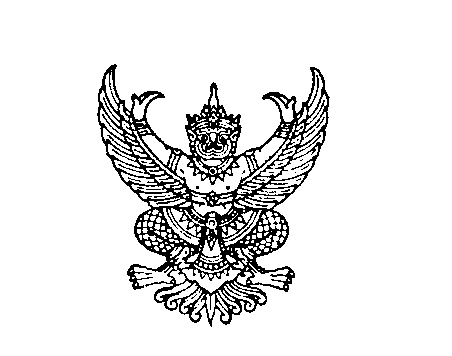 ประกาศองค์การบริหารส่วนตำบลช้างกลางเรื่อง  ประกาศใช้แผนอัตรากำลัง 3 ปี ปีงบประมาณ พ.ศ. 2564-2566 ฉบับปรับปรุงครั้งที่ 1--------------------------------------------------		เพื่อให้องค์การบริหารส่วนตำบลช้างกลาง นำแผนอัตรากำลัง 3 ปี ปีงบประมาณ             พ.ศ. 2564-2566 ไปใช้เป็นเครื่องมือในการวางแผนอัตรากำลังคน พัฒนากำลังคนให้สามารถดำเนินการตามภารกิจขององค์การบริหารส่วนตำบลได้สำเร็จตามวัตถุประสงค์ และเป็นไปอย่างมีประสิทธิภาพและประสิทธิผล ทั้งนี้ ตามที่คณะกรรมการพนักงานส่วนตำบลจังหวัดนครศรีธรรมราช  ได้มีมติเห็นชอบ เรื่อง การจัดทำแผนอัตรากำลัง 3 ปี ปีงบประมาณ พ.ศ. 2564-2566            ฉบับปรับปรุงครั้งที่ 1  ในการประชุมครั้งที่ 4/2564 เมื่อวันที่ 28 พฤษภาคม 2564  นั้น		ฉะนั้น อาศัยอำนาจตามความในมาตรา 15 ประกอบมาตรา 25  วรรคท้ายแห่งพระราชบัญญัติระเบียบบริหารงานบุคคลส่วนท้องถิ่น พ.ศ. 2542  จึงประกาศใช้แผนอัตรากำลัง                3 ปี ปีงบประมาณ พ.ศ. 2564-2566  ฉบับปรับปรุงครั้งที่ 1 ดังนี้1. ประกาศฉบับนี้เรียกว่า ประกาศองค์การบริหารส่วนตำบลช้างกลาง                      เรื่อง ประกาศใช้แผนอัตรากำลัง 3 ปี ปีงบประมาณ พ.ศ. 2564-2566 ฉบับปรับปรุงครั้งที่ 12. ประกาศฉบับนี้มีผลบังคับใช้นับตั้งแต่วันที่ 11  มิถุนายน 2564 เป็นต้นไป 		        จึงประกาศให้ทราบโดยทั่วกัน                                        ประกาศ    ณ  วันที่  10  มิถุนายน  พ.ศ. 2564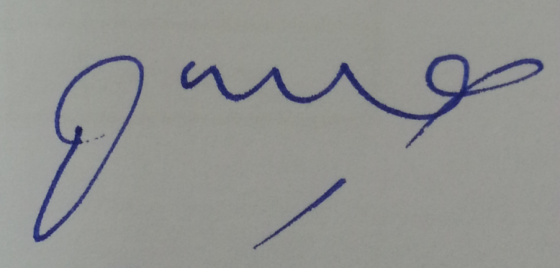                                                               (นายจารึก  รัตนบุรี)					                            นายกองค์การบริหารส่วนตำบลช้างกลาง